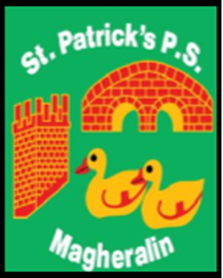 How to send some work on google classroom.If you have an ipad, take a picture of the work that you did and save it into your photos. ORIf you can type up your work on a laptop or PC, save your work into a folder.Open your Google classroom using the ipad, laptop or PC.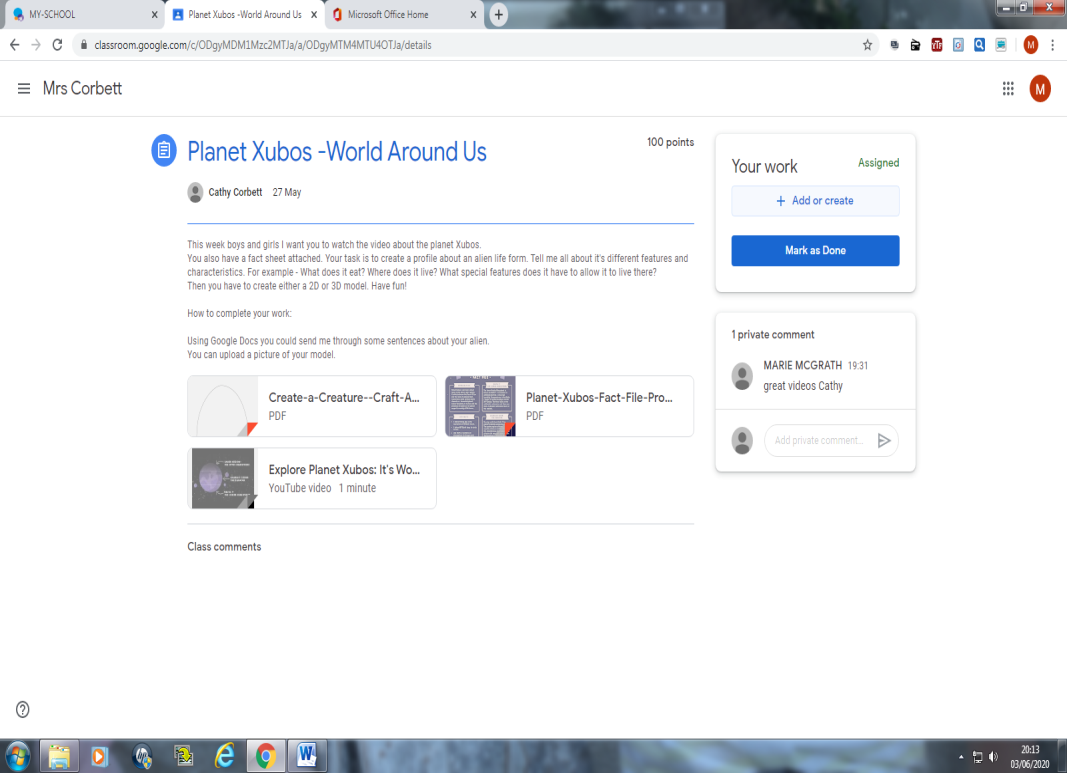 In your Classroom page, you can view the work that was set. To the right hand side of that you can comment on the work (see Private comment) Here you might write what you think of the task. Too easy??  Too Hard?? Does your teacher need to explain something?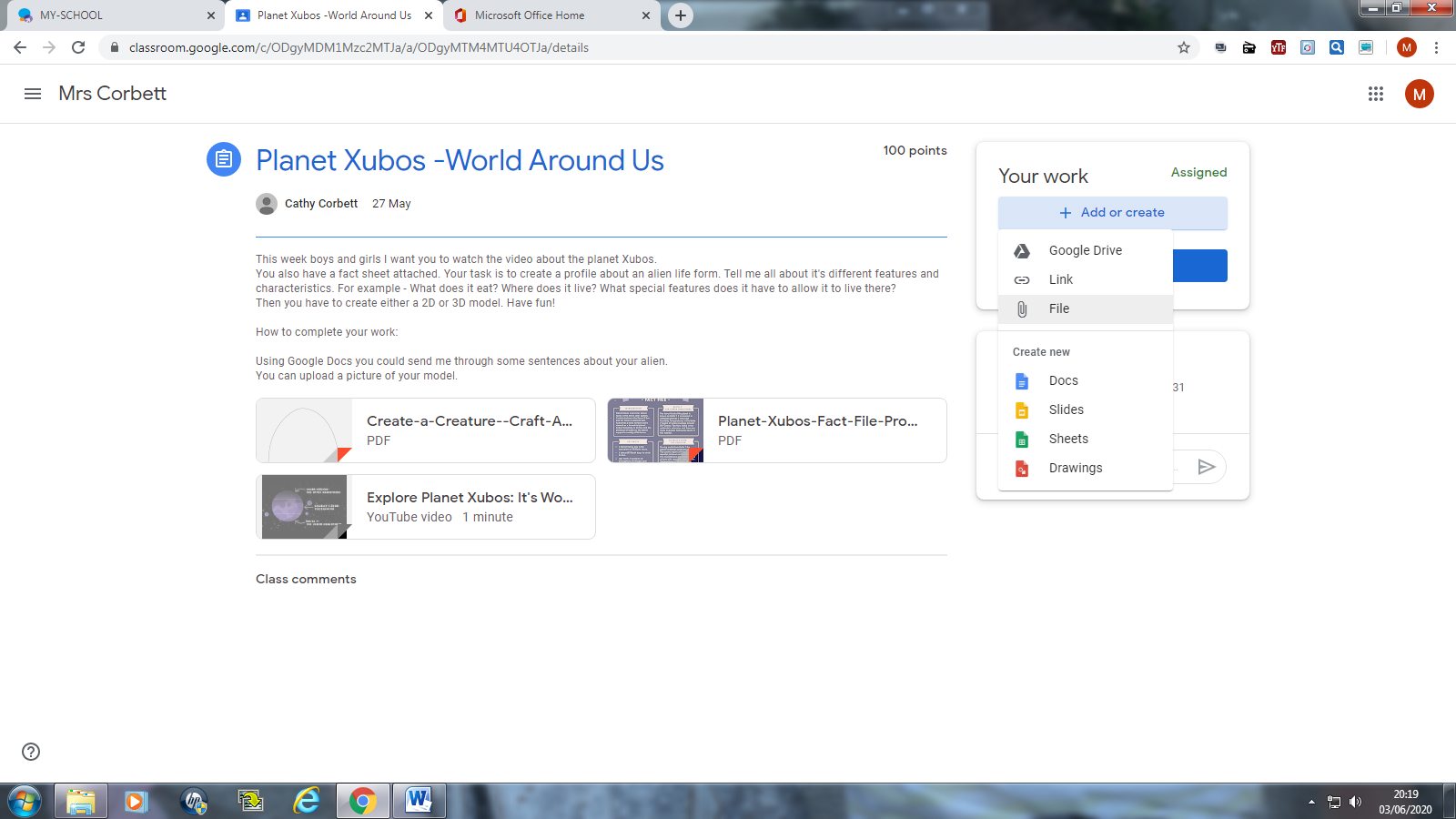 Above this you can see ‘Your work’ You can click on + Add or create to send your work and a box will drop down with choices to add a fileClick on this and find the work that you would like to send to your teacher.